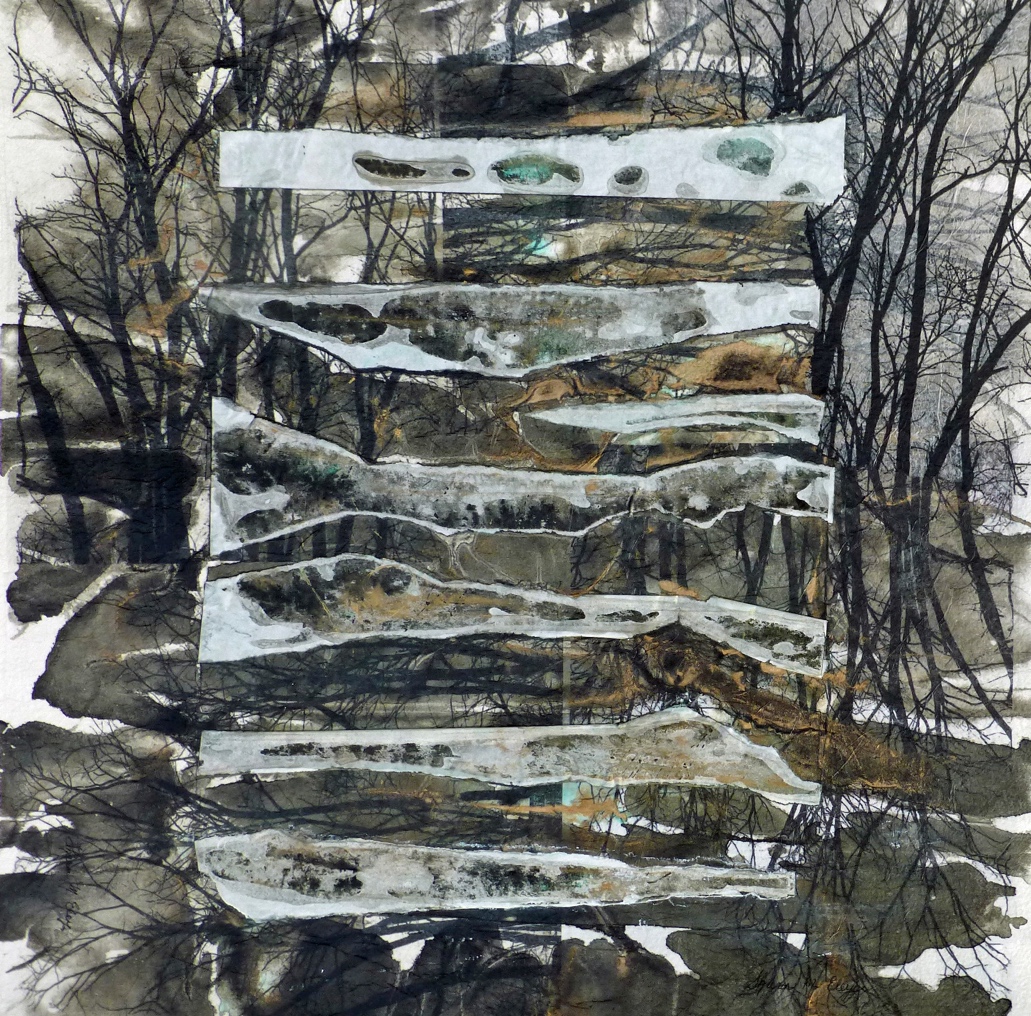 Enchanted Forest Poem II by Sharon EleyThe enchanted forest calls meTo walk under its sheltering canopy,To listen to the leaves being stirred by the breeze,To watch quietly while nature around me thrives…Leaving the stress of life behind me.I walk quietly to absorb its surroundingsAnd know who it was who createdSuch a tranquil, peaceful escape for us to relax in.The enchanted forest beckons me onTo relax, to breathe deeply, to experience its gifts.I feel renewed, refreshed, invigoratedTo carry on, to walk enlightened, full of understanding…Knowing I have been gifted the benefitsOfThe Enchanted Forest.